Совместная досуговая деятельностьвоспитателя и детей подготовительной группыпо ознакомлению с художественной литературой.Подготовил  воспитатель ГБДОУ №2 комбинированного видаПетродворцового района Санкт-ПетербургаСарсания А.Э.Тема: «В гости к сказочным героям».Цель:- Развивать эмоциональную отзывчивость на любимые, знакомые художественные произведения;- поддерживать интерес к русской народной литературе;- воспитывать эстетическое отношение к произведениям устного народного творчества;- развивать желание слушать и рассказывать содержание книг;- побуждать к авторскому переосмыслению понравившегося литературного произведения.Задачи:- Воспитывать эмоционально-образное восприятие содержания сказки; учить понимать и оценивать характер и поступки героев; развивать творческое воображение, образность речи;- учить понимать образное содержание пословиц и поговорок, связывать их с конкретными поступками героев;- развивать зрительно-слуховое внимание, речевое подражание, соотнесение речевых и предметных действий, усвоение разных типов интонаций;- формировать изобразительные игровые действия;-  приобщать детей к русским национальным традициям4- воспитывать чувство сотрудничества и желание оказывать помощь всем участникам совместной деятельности.Материал и оборудование: сказочный домик; репродукции к сказкам; зонтик; сказочный сундук с атрибутами к сказкам.Предварительная работа:- Чтение народных, авторских сказок;- разучивание стихов о книге и пользе чтения;- выставка книг изготовленных своими руками с родителями дома;- выставка детских рисунков «Мой любимый сказочный герой»;- изображение сказочных героев, предметов быта различными изобразительными способами;- театрализованные игры.Практическая совместная деятельность:Звучит  музыка  «Песня о великом сказочнике» Н. Анишина.Воспитатель: - Ребята, собрались мы сегодня  здесь не случайно, сегодня мы будем говорить о книге.Книга, она входит в жизнь с самого раннего детства, и мы привыкаем к ней, как к воздуху, которым мы дышим, к солнцу, которое освещает все вокруг. Она рассказывает и про сказочных богатырей, и про жизнь, и про дальние страны. Обо всем на свете рассказывает книга. Откроешь страницу – другую – раздвинуться стены комнаты, станет видно далеко-далеко, услышишь голоса тех, кто жил давным-давно или кто теперь от тебя за тридевять земель, за лесами, за морями….А вы любите отгадывать загадки? Тогда отгадайте: -Вот веселые братишки Розовые ребятишки.У них носик пятачком,Хвостики торчат крючком. (3 поросенка).-Уймись, уймись колдунья злая,Себя надеждами не тешь-ка.В лесу семь гномов повстречает,Спасется наша – (Белоснежка).- Он ходит с длинной бородойОн очень жадный, хитрый, злой.Но не пугает нас злодей,Разбойник этот - (Бармолей).- Сейчас потолкуем о книжке другой:Тут синее море, тут берег морской.Старик вышел к морю, он невод забросил,Кого-то поймает и что-то попросит. (Золотая рыбка).Воспитатель:- Молодцы ребята, вы правильно отгадали загадки о сказочных героях. И сегодня сказочные книги откроют вам свои волшебные двери, и вы встретитесь со сказочными героями. А со сказочными героями происходят увлекательные сказочные приключения. Но сегодня рассказчиками будете вы, а я вам буду помогать. - Какие сказки вы знаете? ( Ответы детей). - Как называются эти сказки и что случилось с их героями? (Воспитатель показывает репродукции к сказкам).Ребенок называет сказку и сообщает, что произошло в ней с главным героем. Например: «Снегурочка растаяла, превратилась в облачко», «Герда нашла Кая у Снежной королевы», «Гуси – лебеди украли братца» и т.д.Воспитатель:- В сказках случается всякое! Будьте внимательны! Вот смотрите, перед нами домик. Как узнать, живет ли кто-нибудь в этом сказочном домике?  (Ответы детей). -А как по сказочному узнать кто живет в этом домике? -Позвать сказочными словами:    …    Кто, кто в теремочке живет…    …    Выгляни в окошко, дам тебе горошка…    …    Дверь тихонько заскрипела и в светлицу входит… Дети придумывают еще варианты ответов.Воспитатель:- Никто не отзывается. Посмотрите, здесь кто-то зонтик забыл. Как вы думаете кто это был и  из какой сказки? (Сказочник Оле Лукойе, из сказок Андерсена).- А какой это персонаж? (Добрый, Оле Лукойе дарит детям сны; хорошим детям добрые, а непослушным - страшные).-Давайте послушаем, а какую сказку нам приготовил сказочник.Гимнастика для глаз:Тик-так, тик-так, в доме кто умеет так?Это маятник в часах, отбивает каждый такт.А в часах сидит кукушка, у нее своя избушка.Прокукует птичка время, снова спрячется за дверью.Стрелки движутся по кругу, не касаются друг друга.Повернемся мы с тобой, против стрелки часовой.А часы идут, идут, иногда вдруг отстают.А бывает, что спешат, словно убежать хотят.Если их не заведут, то они совсем встают.- Сказка о часах. А в каких сказках говорится о часах? ( «Сказка о потерянном времени», «Золушка» и другие ответы детей).- Ребята, а какие еще сказочные вещи вы знаете? (Ответы детей)- Молодцы. Много вещей вы назвали.  Значит сможете мне помочь разобраться кто из героев и из каких произведений потерял эти вещи. (Воспитатель достает из сундука вещи, а дети называют имя владельца и название произведения).Игра «Сказочный сундук»:- Азбука, колпак  (Буратино. А.Толстой «Золотой ключик или приключения Буратино».)- Туфелька. (Золушка. Ш.Перро. «Золушка»)- Яблоко (Старуха. А.Пушкин.»Сказка о мертвой царевне и о семи богатырях»)- Большая голубая шляпа. (Незнайка. Н.Носов «Незнайка в солнечном городе»)- Роза (Кай и Герда, Х.К. Андерсен «Снежная королева»)-  Сети  (Старик. А.Пушкин. «Сказка о рыбаке и рыбке»)-  Половина грецкого ореха (Дюймовочка. Х.К.Андерсен. «Дюймовочка»)-  Зеркало (Царица. А.Пушкин.»Сказка о мертвой царевне и о семи богатырях»)Воспитатель:- Ребята а вы хотите попасть в сказку? Тогда нам надо отправиться а лес.Физ. минутка:-Вместе по лесу идем,                   - Дети шагают на месте.Не спешим, не отстаем.Вот выходим мы на луг,Тысяча цветов вокруг!                  - Руки вверх, в стороны.Вот ромашка, василек,Медуница, кашка, клевер.             - Наклоны вперед, касаясь ступней ног.Расстилается коверИ направо и налево.К небу ручки поднимаем,              - Потягиваемся, руки вверх.В небе тучки разгоняем.Погуляем под дождем,                   - Шагаем на месте.Мы под зонтиком пойдем.Воспитатель:- Вот мы и попали в лес, а в лесу живут сказочные персонажи. Чтобы их встретить,  я предлагаю поиграть в игру «Иван - царевич». Я буду называть слово, которое является частью имени сказочного героя, а вы в ответ назовете имя полностью. Например: «Иван», а вы хором отвечаете «Царевич». Понятно? Приготовились:-Мышка – (норушка)-Елена – (прекрасная)-Лягушка – (квакушка)-Жар – (птица)-Братец – (Иванушка)-Зайчик – (побегайчик)-Царевна – (лягушка)-Лисичка – (сестричка)-Мишка – (косолапый)-Сестрица – (Аленушка)-Баба – (Яга)-Василиса – (Примудрая)-Конек – (горбунок)Воспитатель:- Какие же сказочные герои живут в сказках? – Разные.-Кого из сказочных героев вы пригласили бы к себе в гости? Кто вам больше всех нравится? ( Ответы детей). -К нам сегодня тоже приходил герой из сказки, а когда убегал, то потерял свою подкову (воспитатель показывает подкову).-Как вы думаете кто ее мог потерять? (Ответы детей).-Эту подкову потерял Сивка-Бурка из русской народной сказки «Сивка-Бурка». (Воспитатель показывает репродукцию к сказке с изображением коня). Ее надо вернуть. А так как Сивка-Бурка  конь волшебный, давайте его нарисуем и загадаем  желания, а потом передадим наши рисунки в сказку.Дети рисуют и говорят воспитателю свои желания, а воспитатель их записывает.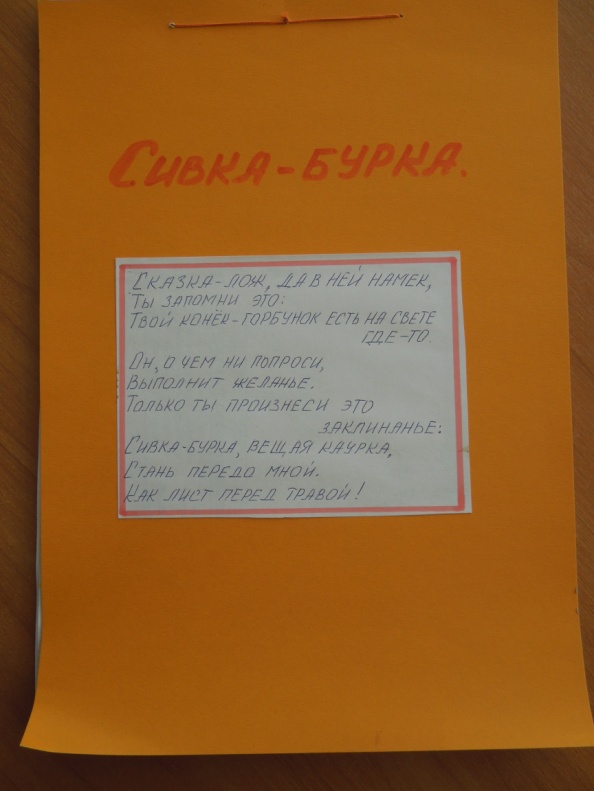 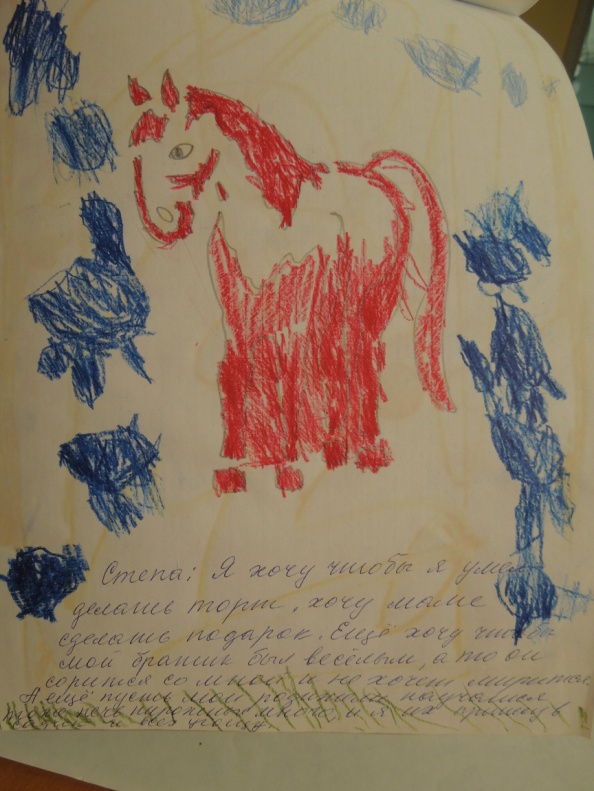 